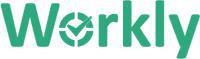 (Please, change Workly logo with your company’s logo)Employee TerminationEmployee’s information:Voluntary                                                               Not Voluntary Detailed explanation for voluntary terminationDetailed explanation for involuntary terminationCan employee be eligible for rehire?Yes No If not eligible, please state a reasonEmployee signature____________                       Supervisor signature___________ Date_____________Employee’s personal information:Name:City:State:Zip:Reasons for TerminationNot satisfied with supervisorNot satisfied with colleague/sNot satisfied with working conditionsNot satisfied with sphere of workNot satisfied with salaryGenerally not satisfied with company itselfRetirementNew better jobMarriageSicknessMoving to another countryFamily issuesWithout a reasonPersonal issuesMilitary servicePoor Performance at workDeathTardinessAbsenteeismNoncomplianceViolation of company rulesRobberyNot enough qualified for the positionMisbehavior DrunkOther reasons